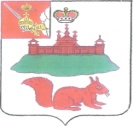 АДМИНИСТРАЦИЯ  КИЧМЕНГСКО-ГОРОДЕЦКОГО МУНИЦИПАЛЬНОГО РАЙОНА  ВОЛОГОДСКОЙ ОБЛАСТИПОСТАНОВЛЕНИЕ                от 21.07.2020    № 504                    с. Кичменгский ГородокО  внесении изменений в Постановление администрации Кичменгско-Городецкого муниципального района от 24.04.2019 года № 353 «План мероприятий по повышению финансовой устойчивости района на 2019-2021 годы» Администрация района ПОСТАНОВЛЯЕТ:1. Внести изменения в постановление от 24.04.2020 года №353 Об утверждении Плана мероприятий по повышению финансовой устойчивости района на 2019-2021 годы изложив приложение к постановлению в новой редакции, согласно приложению 1 к настоящему постановлению. 2. Настоящее постановление действует с момента подписания и распространяется на правоотношения, возникшие с 01 января 2020 года  и подлежит размещению на официальном сайте Кичм-Городецкого муниципального района в информационно-телекоммуникационной сети «Интернет».Руководитель администрации района                                                 С.А.Ордин